Publicado en  el 10/04/2014 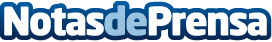 CEMEX anuncia cierre de financiamiento de uno de los mayores proyectos eólicos en LatinoaméricaDatos de contacto:CEMEXNota de prensa publicada en: https://www.notasdeprensa.es/cemex-anuncia-cierre-de-financiamiento-de-uno_1 Categorias: Finanzas Construcción y Materiales http://www.notasdeprensa.es